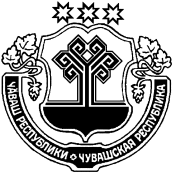 Об утверждении перечня автомобильных дорог общего пользования местного значения вне границ населенных пунктов в границах Янтиковского района и правил присвоения идентификационных номеров автомобильным дорогам общего пользования местного значения вне границ населенных пунктов в границах Янтиковского района В соответствии с Федеральным законом от 06.10.2003 № 131-ФЗ «Об общих принципах организации местного самоуправления в Российской Федерации», Федеральным законом от 08.11.2007 № 257-ФЗ «Об автомобильных дорогах и о дорожной деятельности в Российской Федерации и о внесении изменений в отдельные законодательные акты Российской Федерации», приказом Минтранса РФ от 07.02.2007 № 16 «Об утверждении Правил присвоения автомобильным дорогам идентификационных номеров» и Уставом Янтиковского района, администрация Янтиковского района                  п о с т а н о в л я е т:1. Утвердить перечень автомобильных дорог общего пользования местного значения вне границ населенных пунктов в границах Янтиковского района и присвоить автомобильным дорогам общего пользования местного значения вне границ населенных пунктов в границах Янтиковского района идентификационные номера согласно приложению № 1 к настоящему постановлению.2. Утвердить Правила присвоения идентификационных номеров автомобильным дорогам общего пользования местного значения вне границ населенных пунктов в границах Янтиковского района согласно приложению   № 2 к настоящему постановлению.3. Настоящее постановление вступает в силу после его официального опубликования.4. Контроль за выполнением настоящего постановления возложить на заместителя главы администрации – начальника отдела строительства, дорожного и ЖКХ Т.Е. Дьяконову.Глава администрацииЯнтиковского района                                                                              В.А. ВанеркеПриложение № 1к постановлению администрацииЯнтиковского районаот 06.03.2020 № 118П Е Р Е Ч Е Н Ь
автомобильных дорог общего пользования местного значения вне границ населенных пунктов в границах Янтиковского районаПриложение № 2к постановлению администрацииЯнтиковского районаот 06.03.2020 № 118П Р А В И Л А
присвоения идентификационных номеров автомобильным дорогам общего пользования местного значения вне границ населенных пунктов в границах Янтиковского района 1. Правила присвоения автомобильным дорогам идентификационных номеров автомобильным дорогам общего пользования местного значения вне границ населенных пунктов в границах Янтиковского района (далее – Правила) разработаны на основании приказа Минтранса РФ от 07.02.2007 № 16 «Об утверждении Правил присвоения автомобильным дорогам идентификационных номеров» для целей учета автомобильных дорог.2. Идентификационный номер автомобильной дороги общего пользования местного значения вне границ населенных пунктов в границах Янтиковского района (далее – идентификационный номер автомобильной дороги) состоит из четырех разрядов. Каждый разряд идентификационного номера автомобильной дороги отделяется от предыдущего одним пробелом.Разряд идентификационного номера автомобильной дороги состоит из заглавных букв русского алфавита и (или) арабских цифр. Предметное буквенное и (или) цифровое обозначение в одном разряде идентификационного номера автомобильной дороги может отделяться дефисом.Предметность цифрового или буквенного обозначения в одном разряде идентификационного номера автомобильной дороги определяется самостоятельностью идентифицированного классификационного признака автомобильной дороги или иных данных об автомобильной дороге.3. Первый разряд идентификационного номера автомобильной дороги идентифицирует автомобильную дорогу по отношению к собственности и содержит пять знаков, объединенных соответственно в две группы - первая группа состоит из двух знаков; вторая группа состоит из двух знаков:- для автомобильной дороги, относящейся к собственности Янтиковского района, первый разряд идентификационного номера автомобильной дороги состоит из двух групп знаков, соответствующих коду объектов первого и второго уровня классификации Общероссийского классификатора объектов административно-территориального деления.4. Второй разряд идентификационного номера автомобильной дороги идентифицирует автомобильную дорогу по виду разрешенного пользования и состоит из двух букв: ОП - для автомобильной дороги общего пользования.5. Третий разряд идентификационного номера автомобильной дороги идентифицирует автомобильную дорогу по значению и состоит из двух букв: MP - для автомобильной дороги, относящейся к собственности муниципального района.6. Четвертый разряд идентификационного номера автомобильной дороги представляет собой учетный номер автомобильной дороги, состоящий из арабских цифр, включающих в себя порядковый номер автомобильной дороги.ЧУВАШСКАЯ РЕСПУБЛИКАЧĂВАШ РЕСПУБЛИКИАДМИНИСТРАЦИЯЯНТИКОВСКОГО РАЙОНАПОСТАНОВЛЕНИЕ06.03.2020   № 118село ЯнтиковоТĂВАЙ РАЙОНАДМИНИСТРАЦИЙĔЙЫШĂНУ06.03.2020   118 № Тǎвай ялě№ п/пИдентификацион-ный номерНаименование автомобильной дорогиПротяжен-ность (км)1234197 658 ОП МР 001«Аниш» - Яншихово-Норваши4,800297 658 ОП МР 002Автомобильная дорога по ул.Токсина в с.Яншихово-Норваши0,570397 658 ОП МР 003«Аниш» - Турмыши0,508497 658 ОП МР 004«Аниш» - Латышево3,720597 658 ОП МР 005«Аниш» - Латышево, подъезд к школе в с.Турмыши1,780697 658 ОП МР 006«Аниш» - Норваш Кошки2,745797 658 ОП МР 007«Аниш» - Нюшкасы11,130897 658 ОП МР 008«Аниш» - Нюшкасы - Новое Буяново2,370997 658 ОП МР 009«Аниш» - Нюшкасы» - Новое Буяново - Старое Буяново0,6601097 658 ОП МР 010Подъезд к зданию почты в с.Алдиарово0,1821197 658 ОП МР 011Автомобильная дорога по ул.Воробьева с.Алдиарово0,8351297 658 ОП МР 012Автомобильная дорога по ул.Молодежная в д. Беляево0,2121397 658 ОП МР 013«Аниш» - Нюшкасы - ст.Шоркистры4,4401497 658 ОП МР 014«Аниш» - Октябрь7,6421597 658 ОП МР 015«Аниш» - выселок Октябрь2,6301697 658 ОП МР 016«Аниш» - В.Октябрь-до общественного центра д.Индырчи1,4001797 658 ОП МР 017«Аниш» - Шимкусы4,0001897 658 ОП МР 018Автомобильная дорога по ул.Ленина в с.Шимкусы0,9641997 658 ОП МР 019Автомобильная дорога по ул.Гагарина в д.Ямбулатово1,3592097 658 ОП МР 020«Аниш» - Нижарово1,5652197 658 ОП МР 021«Аниш» - Уразлино0,7232297 658 ОП МР 022«Аниш» - Салагаево3,0792397 658 ОП МР 023Автомобильная дорога по ул.Родник в д.Салагаево (участок 1)0,0502497 658 ОП МР 024Автомобильная дорога по ул.Родник в д.Салагаево (участок 2)0,1752597 658 ОП МР 025«Янтиково-Чутеево-Большие Кайбицы» - Салагаево2,9212697 658 ОП МР 026«Подъезд к школе с.Янтиково от обходной дороги»0,8352797 658 ОП МР 027«Янтиково-Чутеево-Большие Кайбицы» - Подлесное0,6502897 658 ОП МР 028«Янтиково-Чутеево-Б.Кайбицы» - Кичкеево11,37012342997 658 ОП МР 029«Янтиково-Чутеево-Б.Кайбицы» - Кичкеево» - Можарки0,8603097 658 ОП МР 030«Янтиково-Чутеево-Б.Кайбицы» - Кичкеево» - Гришино0,6203197 658 ОП МР 031Автодорога до общественного центра в д.Кичкеево0,3003297 658 ОП МР 032«Янтиково-Кайбицы» - Бахтиарово3,3153397 658 ОП МР 033«Янтиково-Кайбицы» - Кармалы6,0603497 658 ОП МР 034Автомобильная дорога по ул.Восточная в с.Кармалы0,2303597 658 ОП МР 035«Янтиково-Кайбицы» - Тюмерево1,2003697 658 ОП МР 036Автомобильная дорога по ул.Николаева в д.Тюмерево0,1503797 658 ОП МР 037«Янтиково-Чутеево-Б.Кайбицы» - Амалыково2,3003897 658 ОП МР 038«Янтиково-Чутеево-Б.Кайбицы» - Новое Ишино4,7003997 658 ОП МР 039«Подъезд к МОУ «Чутеевская СОШ»0,4354097 658 ОП МР 040Автомобильная дорога по ул.Николаева в с.Чутеево0,2644197 658 ОП МР 041Автомобильная дорога по ул.Октябрьская в с.Янтиково0,1954297 658 ОП МР 042Автомобильная дорога по ул.40 лет Победы в с.Янтиково0,7504397 658 ОП МР 043Автомобильная дорога по ул.Кирова в с.Янтиково0,3004497 658 ОП МР 044Автомобильная дорога по ул.Молодежная в с.Янтиково (участок 1)0,1584597 658 ОП МР 045Автомобильная дорога по ул.Молодежная в с.Янтиково (участок 2)0,5104697 658 ОП МР 046Автомобильная дорога по пер.Союзный в с.Янтиково0,3004797 658 ОП МР 047Автомобильная дорога по ул.Союзная в с.Янтиково0,2834897 658 ОП МР 048Автомобильная дорога по ул.Чапаева в с.Янтиково (участок 1)0,1524997 658 ОП МР 049Автомобильная дорога по ул.Чапаева в с.Янтиково (участок 2)0,4005097 658 ОП МР 050Подъезд к школе в с.Янтиково0,3195197 658 ОП МР 051Подъезд до МТП в с.Янтиково0,8005297 658 ОП МР 052Подъезд до производственной базы ОАО «Сельхозхимия»0,1095397 658 ОП МР 053Подъезд до производственной базы ООО «Дорстрой»0,1405497 658 ОП МР 054Подъезд к полигону ТБО1,2005597 658 ОП МР 055Подъезд до МТФ в с.Турмыши0,6655697 658 ОП МР 056Подъезд до МТП в д.Уразкасы1,0265797 658 ОП МР 057Подъезд до МТП в д.Подлесное0,1605897 658 ОП МР 058Подъезд до МТФ в с.Гришино0,4325997 658 ОП МР 059Подъезд до МТП в д.Индырчи0,1266097 658 ОП МР 060Подъезд до МТФ в с.Шимкусы0,5406197 658 ОП МР 061Подъезд до МТФ в д.Новое Ишино0,550Итого:Итого:102,894